Publicado en   el 18/08/2014 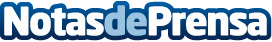 Ismael Serrano lanza una nueva pieza audiovisual con la letra y la música de "La Llamada", realizada con la participación de la gente convocada a través de su página web y redes socialesDatos de contacto:Nota de prensa publicada en: https://www.notasdeprensa.es/ismael-serrano-lanza-una-nueva-pieza Categorias: Música http://www.notasdeprensa.es